О внесении изменений в постановление администрация Карабашского сельского поселения Мариинско-Посадского района Чувашской Республики  от 17.06.2016 г. № 83 "Об утверждении Административного регламента администрации  Карабашского  сельского поселения Мариинско-Посадского  района по исполнению муниципальной функции по контролю за обеспечением сохранности в отношении автомобильных дорог местного значения в границах населенных пунктов  сельского поселения "     В соответствии со статьей 10 п.п. "в" п.2 ч.2 , ч. 3 статьи 13 Федерального закона 26 декабря 2008 года № 294-ФЗ " О защите прав юридических лиц и индивидуальных предпринимателей при осуществлении государственного контроля (надзора) и муниципального контроля", ч. 3 ст. 44 Закона РФ «О защите прав потребителей", администрация Карабашского сельского поселения п о с т а н о в л я е т:      внести в Административный регламент по исполнению муниципальной функции по контролю за обеспечением сохранности в отношении автомобильных дорог местного значения в границах населенных пунктов сельского поселения, утвержденный постановлением администрации Карабашского сельского поселения  от 17.06.2016 г. № 83 (далее - Регламент) следующие изменения: 1) исключить п.п. "в" п. 2 абзаца "Основанием для проведения внеплановой проверки является:";2) абзац 3 п. 2.2 Регламента изложить в следующей редакции:" В исключительных случаях, связанных с необходимостью проведения сложных и (или) длительных исследований, испытаний, специальных экспертиз и расследований на основании мотивированных предложений должностных лиц органа государственного контроля (надзора), органа муниципального контроля, проводящих выездную плановую проверку, срок проведения выездной плановой проверки может быть продлен руководителем такого органа, но не более чем на двадцать рабочих дней, в отношении малых предприятий не более чем на пятьдесят часов, микропредприятий не более чем на пятнадцать часов.2. Настоящее постановление вступает в силу после официального опубликования в муниципальной газете «Посадский Вестник». Глава Карабашского  сельского поселения				Н.М.АлаевЧĂВАШ РЕСПУБЛИКИ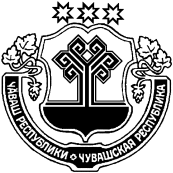 Сентерварри РАЙОНĚ ЧУВАШСКАЯ РЕСПУБЛИКА МАРИИНСКО-ПОСАДСКИЙ РАЙОН  КАРАПАШ   ПОСЕЛЕНИЙĚН             АДМИНИСТРАЦИЙЕ ЙЫШĂНУ2018.   25.   05.      № 23  Карапаш  ялě АДМИНИСТРАЦИЯ КАРАБАШСКОГО СЕЛЬСКОГОПОСЕЛЕНИЯ ПОСТАНОВЛЕНИЕ25.    05.  2018       № 23деревня Карабаши